Barnas misjonsprosjekt 2020 / 2021IndonesiaI LuBe barnehage vil vi være med og hjelpe barn i Indonesia. Startskuddet for prosjektet går etter høstferien, og i uke 42 og 43 «reiser» vi til Indonesia for å bli kjent med land og kultur. Gjennom hele året vil vi ta imot tomflasker som vi skal pante og på den måten få inn penger til Indonesia. Den tradisjonelle foreldrekaffen i oktober er dessverre avlyst pga korona, men det blir en annerledes foreldrekaffe i slutten på oktober hvor foreldre kan få være med å gi et bidrag til barnas misjonsprosjekt! For å gi penger til prosjektet kan du Vippse til vippsnummer #521652 eller benytt kontonr 8220 02 90131. Merk innbetalingen med "Barnas Misjonsprosjekt". Skriv gjerne barnehagens navn også!https://www.nlm.no/bidra-i-arbeidet/innsamlinger/barnas-misjonsprosjekt/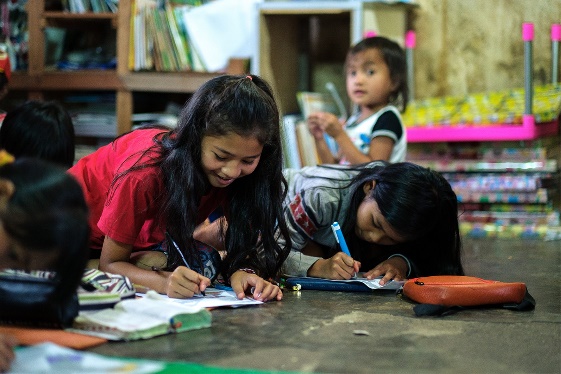 Gi barnehjemsbarn en bedre hverdagUtenfor storbyen Medan ligget et barnehjem med rundt 50 barn. Her arrangerer NLM blant annet fotballtreninger og lese-og skrivetrening for barna.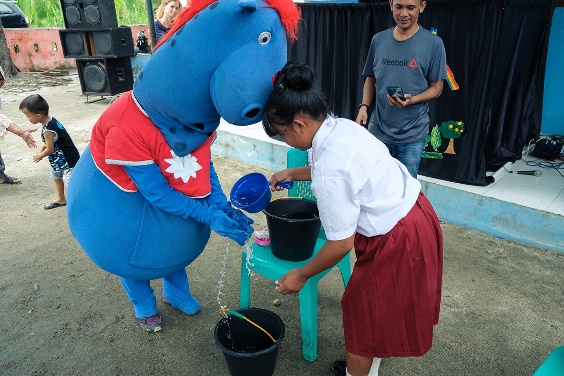 Forebyggende helsearbeid blant barnMange fattige barn i Indonesia blir syke og dør fordi de mangler rent vann og opplæring i hvordan de kan holde seg friske. Gjennom dukketeater lærer barna å unngå å bli syke. 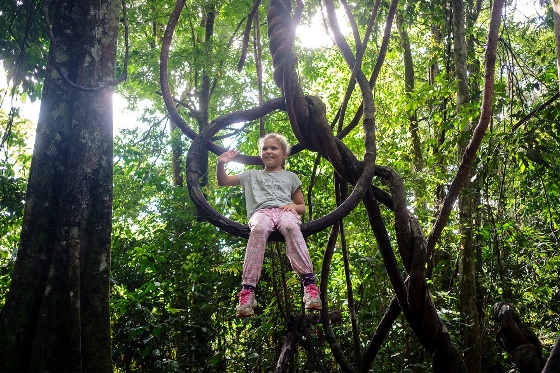 Skolegang for misjonærbarnaDet koster penger å ha misjonærfamilier boende i Indonesia. Noe av pengene som blir samlet inn vil brukes til å betale skoleplass og barnehage for misjonærbarna.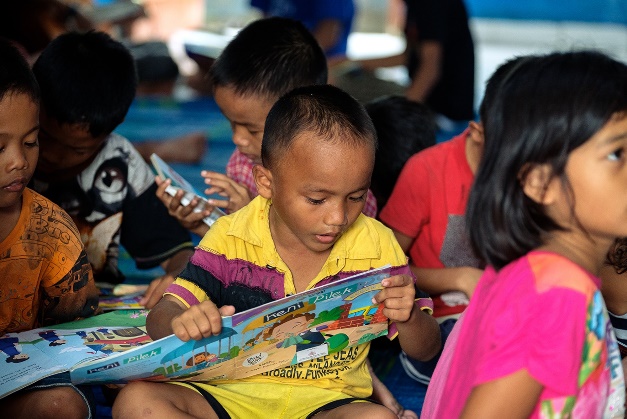 Fortelle barn om JesusBare ti prosent av folk i Indonesia er kristne. Gjennom søndagsskolearbeid og barneklubber får barn i Indonesia høre at Jesus elsker dem.